شرکت محترم..................لطفا چک لیست ذیل را با نهایت دقت و رعایت انصاف مبتنی بر خود اظهاری، تکمیل نموده و به همراه مستندات مرتبط برای دبیرخانه کمیسیون انتخاب برند سومین همایش ملی برند در ورزش ارسال بفرمایید.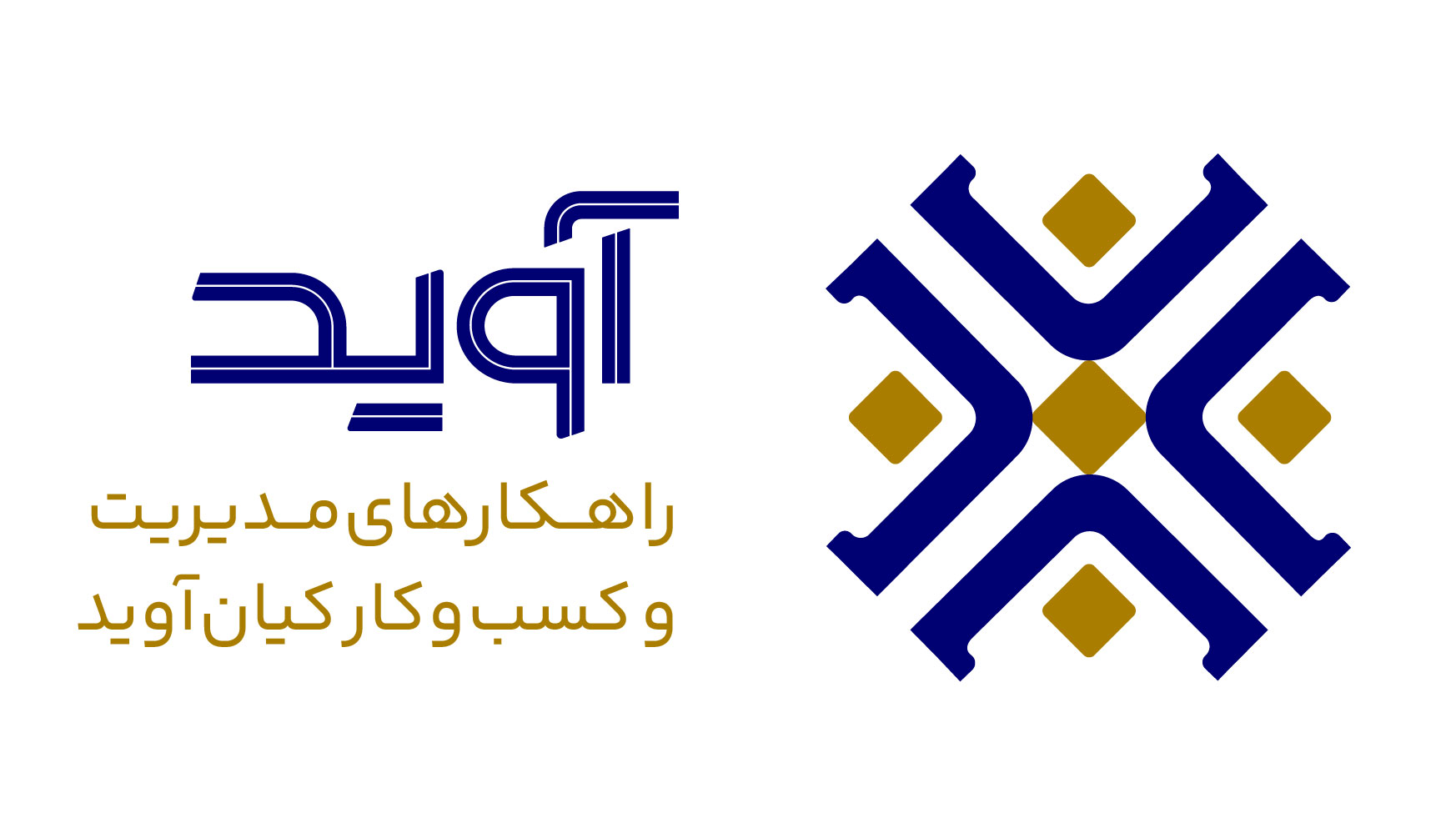 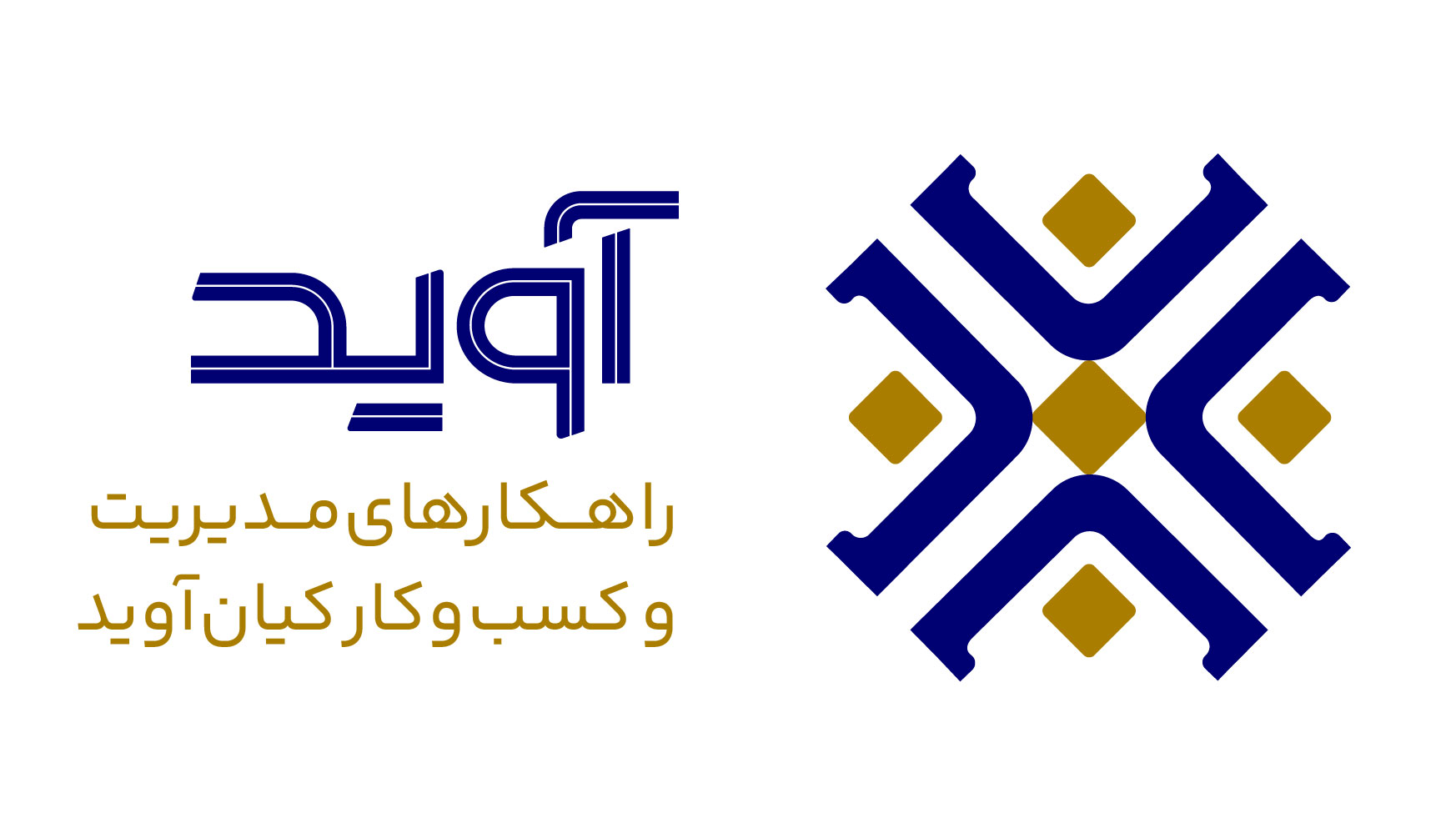 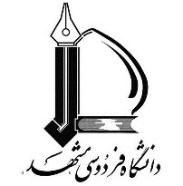 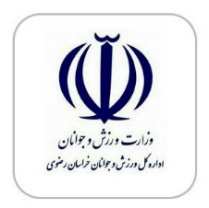 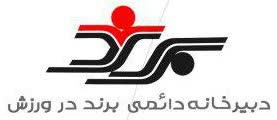 برنامه ریزی، سازماندهی و ارزیابی1تا چه میزان ارکان جهت ساز ،همچون چشم انداز، ماموریت، خط مشی و ... در سازمان شما تدوین و مشخص گردیده است؟برنامه ریزی، سازماندهی و ارزیابی1الف) تدوین نشده است          ب) در حال تدوین است  ج) تدوین و مکتوب شده و یک سال است که اجرا می گرددد) تدوین و مکتوب شده و سال هاست که اجرا می گردده) تدوین شده است و به صورت دوره ای اجرا و مورد ارزیابی قرار می گیردبرنامه ریزی، سازماندهی و ارزیابی2تا چه میزان شرح وظايف هريك از واحدها و بخش ها مشخص و معین گردیده است؟برنامه ریزی، سازماندهی و ارزیابی2الف) شرح وظایف مشخص نشده است. ب)برخی از شرح وظایف مشخص اما مکتوب نشده است.                         ج) برخی از شرح وظایف مشخص و مکتوب شده اند. د) تمام شرح وظایف مشخص و مکتوب شده است       ه) سال هاست شرح وظایف مشخص و مکتوب و مورد ارزیابی دوره ای قرار می گیرد. مستندات مورد نیاز :نظامنامه سازمان، خطمشی، ماموریت و سند چشماندازچارت سازمان و شرح وظایف واحدها و پستهای سازمانمستندات مورد نیاز :نظامنامه سازمان، خطمشی، ماموریت و سند چشماندازچارت سازمان و شرح وظایف واحدها و پستهای سازمانمستندات مورد نیاز :نظامنامه سازمان، خطمشی، ماموریت و سند چشماندازچارت سازمان و شرح وظایف واحدها و پستهای سازمانخط مشی و استراتژی توسعه برند3تا چه میزان  بوم کسب و کار و اجزا آن را در مجموعه خود مشخص نموده اید؟خط مشی و استراتژی توسعه برند3الف) اطلاعی از مفهوم، بوم کسب و کار ندارم.    ب) در ذهن مدیران هست و تلاش جهت تدوین در حال انجام است.   ج) تدوین و مکتوب شده و یک سال است که اجرا می گردد. د) تدوین و مکتوب شده و سال هاست که اجرا می گردد. ه) تدوین شده است و به صورت دوره ای مورد ارزیابی قرار می گیرد. خط مشی و استراتژی توسعه برند4تا چه میزان برنامه ریزی استراتژیک توسعه سازمان خود را مشخص کرده اید؟خط مشی و استراتژی توسعه برند4الف) ضرورتی برای تدوین برنامه ریزی استراتژیک احساس نکرده ام.          ب) در حال تدوین است. ج) تدوین و مکتوب شده و یک سال است که اجرا می گردد. د) تدوین و مکتوب شده و سال هاست که اجرا می گردد. ه) تدوین شده و به صورت دوره ای مورد ارزیابی قرار می گیرد. 	خط مشی و استراتژی توسعه برند5تا چه میزان سند توسعه برندینگ مجموعه خود را مشخص کرده اید؟خط مشی و استراتژی توسعه برند5الف) اطلاعی از سند توسعه برندینگ ندارم.           ب) در حال تدوین است. ج) تدوین و مکتوب شده و یک سال است که اجرا می گردد. د) تدوین و مکتوب شده و سال هاست که اجرا می گردد. ه) تدوین شده و به صورت دوره ای مورد ارزیابی قرار می گیرد. خط مشی و استراتژی توسعه برند6تا چه میزان از وجود مشاورین تخصصی(بازاریابی- حقوقی- ورزشی- مالی) در برنامه های مجموعه خود به صورت رسمی و مستمر بهره می گیرید؟خط مشی و استراتژی توسعه برند6الف) از مشاورین استفاده نمی شود.         ب)  بنا به ضرورت موقعیت زمانی از مشاورین  استفاده می گردد.   ج) به صورت ماهیانه و طی برنامه مشخص از مشاورین استفاده می شود   د)  قرارداد رسمی با مشاور وجود دارد   ه) مجموعه ما، دارای اتاق فکری رسمی با حضور مستمر مشاورین متخصص می باشد.   خط مشی و استراتژی توسعه برند7آیا زنجیره ارزش برند بر اساس مدلهای استاندارد و دقیق توسط گروه متخصص و حرفهای تحلیل و مدلسازی شده است ؟  خط مشی و استراتژی توسعه برند7الف) فعالیتی جهت پیاده سازی و اجرا صورت نپذیرفته است   ب) سند کمتر از 6 ماه پیش آماده شده است      ج) بیش از 6 ماه پیش آماده شده است   د) بخشی از سند پیاده سازی و اجرا شده است    ه) به صورت کامل پیاده سازی و  اجرا گردیده است    مستندات مورد نیاز :سند بوم کسب و کاربرنامه استراتژی توسعه سازمانبرنامه بازاریابی سازمان و شیوهنامه توسعه و آخرین گزارشات تحقیقات بازاریابی سازمانشیوهنامه و آخرین گزارش نتایج بازاریابی سازمانشیوه نامه برون سپاری خدمات و دریافت خدمات  مشاوره سازمانگزارشات، صورتجلسات و قراردادهای مشاورین سازمانمستندات مورد نیاز :سند بوم کسب و کاربرنامه استراتژی توسعه سازمانبرنامه بازاریابی سازمان و شیوهنامه توسعه و آخرین گزارشات تحقیقات بازاریابی سازمانشیوهنامه و آخرین گزارش نتایج بازاریابی سازمانشیوه نامه برون سپاری خدمات و دریافت خدمات  مشاوره سازمانگزارشات، صورتجلسات و قراردادهای مشاورین سازمانمستندات مورد نیاز :سند بوم کسب و کاربرنامه استراتژی توسعه سازمانبرنامه بازاریابی سازمان و شیوهنامه توسعه و آخرین گزارشات تحقیقات بازاریابی سازمانشیوهنامه و آخرین گزارش نتایج بازاریابی سازمانشیوه نامه برون سپاری خدمات و دریافت خدمات  مشاوره سازمانگزارشات، صورتجلسات و قراردادهای مشاورین سازمانرهبری8تا چه میزان  مدیران ارشد مجموعه در ایجاد و اشاعه ماموریت، چشم انداز و ارزش های برند مشارکت دارند؟رهبری8الف) به ضرورت تدوین آن در سازمان توجهی نشده است                    ب) تدوین شده و صرفا با عنوان یک سند سازمانی بایگانی شده است ج) تدوین شده و صرفا در سایت یا تابلو اعلانات مجموعه وجود دارد              د) مدیران در سخنرانی ها به آن اشاره و تاکید می کنند.              ه) در جلسات دوره ای و مستمر سازمانی به آن پرداخته می شود	رهبری9انتقال موثر مفهوم برند در میان کارکنان و پرسنل تا چه میزان صورت پذیرفته است؟رهبری9الف) به ضرورت آن در سازمان توجهی نشده است                    ب)  صرفا به عنوان یک شعار باقی مانده است ج) مستنداتی مربوط به آموزش سطوح مدیران ارشد وجو دارد              د) مستنداتی مربوط به آموزش کلیه کارکنان وجود دارد.              ه) مستنداتی مربوط به انتقال موثر آن در سازمان وجود دارد 	مستندات مورد نیاز :شیوه نامه و  برنامه آموزش ضمن خدمت منابع انسانی سازمانگزارشات، صورتجلسات  مدیریت ارشد و پرسنل سطوح مختلف سازمانشیوه نامه، برنامه ارزیابی منابع انسانی و صورت جلسات و گزارشات آخرین دوره ارزیابی منابع انسانمستندات مورد نیاز :شیوه نامه و  برنامه آموزش ضمن خدمت منابع انسانی سازمانگزارشات، صورتجلسات  مدیریت ارشد و پرسنل سطوح مختلف سازمانشیوه نامه، برنامه ارزیابی منابع انسانی و صورت جلسات و گزارشات آخرین دوره ارزیابی منابع انسانمستندات مورد نیاز :شیوه نامه و  برنامه آموزش ضمن خدمت منابع انسانی سازمانگزارشات، صورتجلسات  مدیریت ارشد و پرسنل سطوح مختلف سازمانشیوه نامه، برنامه ارزیابی منابع انسانی و صورت جلسات و گزارشات آخرین دوره ارزیابی منابع انسانمنابع انسانی10میزان سرمایه گذاری شما برای آموزش کارکنان سازمان تا چه میزان هست؟منابع انسانی10الف) تاکنون، ضرورت نیاز به آموزش احساس نشده است                             ب) آموزش بنابه ضرورت زمانی صورت می پذیرد ج) کمتر از 4 ساعت در ماه               د) بین 4 الی 8 ساعت در ماهه) بیش از 8 ساعت در ماهمنابع انسانی11نسبت اعطا پاداش به دستمزد (دریافتی) ماهیانه در جهت افزایش مهارت های کارکنان و مسئولیت پذیری در قبال برند تا چه میزان است؟منابع انسانی11الف) کمتر از %5             ب) بین %5 تا %10  ج)  بین %10 تا15%          د) بین  %15 تا %20                  ه) بیش از %20  منابع انسانی12میزان وفاداری عملی کارکنان به سازمان، در مجموعه شما به چه میزان هست؟منابع انسانی12الف) میانگین عمر حضور نیروهای سازمانی کمتر از 12 ماه است ب) میانگین عمر حضور نیروهای سازمانی بین 12 تا 18 ماه است ج) میانگین عمر حضور نیروهای سازمانی بین 18 تا 24 ماه است د) میانگین عمر حضور نیروهای سازمانی بین 24 تا 36 ماه استه) میانگین عمر حضور نیروهای سازمانی بیشتر از 36 ماه است مستندات مورد نیاز :گزارشات و صورت جلسات دورههای آموزشی سازمان طی شش ماهه اول سال جاریشیوهنامه استخدام و دستمزد سازمان و گزارشات مربوطهصورت جلسات و گزارشات استخدام و تعدیل نیرو واحد منابع انسانی مستندات مورد نیاز :گزارشات و صورت جلسات دورههای آموزشی سازمان طی شش ماهه اول سال جاریشیوهنامه استخدام و دستمزد سازمان و گزارشات مربوطهصورت جلسات و گزارشات استخدام و تعدیل نیرو واحد منابع انسانی مستندات مورد نیاز :گزارشات و صورت جلسات دورههای آموزشی سازمان طی شش ماهه اول سال جاریشیوهنامه استخدام و دستمزد سازمان و گزارشات مربوطهصورت جلسات و گزارشات استخدام و تعدیل نیرو واحد منابع انسانی نوآوری و کارآفرینی13تا چه میزان در برند شما ظرفيت تحمل اشتباهات به عنوان يك شاخص ابتكار عمل و کسب تجربه جدید شناخته می شود؟نوآوری و کارآفرینی13الف) با اشتباهات برخوردی صورت نمی گیرد.    ب) با اشتباهات به صورت شفاهی برخورد می شود. ج) اشتباهات مستندسازی شده و مورد ارزیابی قرار می گیرد.            د) اشتباهات مستندسازی شده و زمینه اصلاح فراهم می گردد ه) اشتباهات اصلاح و به منظور جلوگیری از تکرار آن برنامه آموزش مبتنی بر مدیریت دانش تدوین می گردد. نوآوری و کارآفرینی14در زمینه یادگیری مبتنی بر بازار در راستای، حفظ و ارتقا ارزش برند فعالیتهایی صورت پذیرفته است؟نوآوری و کارآفرینی14الف) فعلا فعالیتی صورت نپذیرفته است    ب) در حال تدوین دستور العملی برای آن هستیم   ج) تدوین و مکتوب شده و یک سال است که اجرا می گرددد) تدوین و مکتوب شده و سال هاست که اجرا می گردده) تدوین شده است و به صورت دوره ای اجرا و مورد ارزیابی قرار می گیردنوآوری و کارآفرینی15تا چه میزان برند شما در  فرایندها و رویه های سازمانی نو آور است؟نوآوری و کارآفرینی15الف) هیچ نوآوری رخ نداده است. ب) با استفاده از بازخورد مشتریان اصلاح و تغییر صورت پذیرد.  ج) با استفاده از الگو برداری از رقبا، ایده های جدید و نوآوری صورت می پذیرد.  د) در قالب فعالیت های تحقیق و توسعه و تحقیقات بازار ایده های جدید شناسایی و پیاده سازی می شود.  ه) برند ما در ذهن مخاطبین و مشتریان به عنوان مجموعه  نوآور و پیشرو شناخته می شود  نوآوری و کارآفرینی16تا چه میزان در تولید و ارائه کالا و خدمات خود به ورزش کم توانان و افراد آسیب دیده توجه نموده اید؟نوآوری و کارآفرینی16الف) اقدامی صورت نپذیرفته است          ب) در حال تحقیق و بررسی روی این موضوع هستیم  ج) مستنداتی در زمینه برنامه ریزی اقدام در این زمینه موجود استد) برنامه ریزی و طراحی اولیه صورت پذیرفته  و در حال تولید استه) به عنوان یک تولید کننده دغدغه مند در این زمینه شناخته شده هستیمنوآوری و کارآفرینی17تا چه حد هم افزایی فکری درون سازمانی، توانسته است در جهت نوآوري محصولات يا خدمات ایده های جدید را به اجرا برساند؟نوآوری و کارآفرینی17الف) چنین جلساتی در سازمان ما برگزار نمی شود. ب) پیشنهاد ایجاد اتاق فکر و جلسات هم افزایی نیروها در جهت نوآوری در محصولات به مدیریت مطرح گردیده است.  ج) با استفاده از خروجی صورت جلسات، ایدههای جدید شکل گرفته است.  د) در قالب جلسات فعالیت های تحقیق و توسعه و تحقیقات بازار ایده های جدید شناسایی و پیاده سازی می شود.  ه) تعدادی از محصولات ما حاصل جلسات همافزایی فکری می باشد.   مستندات مورد نیاز :شیوهنامه، صورتجلسات و گزارشات واحد تحقیق و توسعه سازمانشیوهنامه تعیین و پرداخت پاداش بهرهوری سازمان و گزارشات و صورتجلسات مربوطه کلیه  اسناد مرتبط با نوآوری سازمانمستندات مورد نیاز :شیوهنامه، صورتجلسات و گزارشات واحد تحقیق و توسعه سازمانشیوهنامه تعیین و پرداخت پاداش بهرهوری سازمان و گزارشات و صورتجلسات مربوطه کلیه  اسناد مرتبط با نوآوری سازمانمستندات مورد نیاز :شیوهنامه، صورتجلسات و گزارشات واحد تحقیق و توسعه سازمانشیوهنامه تعیین و پرداخت پاداش بهرهوری سازمان و گزارشات و صورتجلسات مربوطه کلیه  اسناد مرتبط با نوآوری سازمانبازاریابی ورزشی18تا چه میزان برای یک برنامه بازاریابی تدوین شده و مشخص شده در سازمان، تلاش شده است ؟بازاریابی ورزشی18الف) تدوین نشده است.          ب) در حال تدوین است. ج) تدوین و مکتوب شده و یک سال است که اجرا می گردد. د) تدوین و مکتوب شده و سال هاست که اجرا می گردد. ه) تدوین شده و به صورت دوره ای مورد ارزیابی قرار می گیرد. بازاریابی ورزشی19تا چه میزان  آمیخته بازاریابی 4P (محصول/خدمت- مکان- قیمت- ترویج) و اجزا آن را در مجموعه خود مشخص نموده اید؟بازاریابی ورزشی19الف) تدوین نشده است.          ب) در حال تدوین است. ج) تدوین و مکتوب شده و یک سال است که اجرا می گردد. د) تدوین و مکتوب شده و سال هاست که اجرا می گردد. ه) تدوین شده و به صورت دوره ای مورد ارزیابی قرار می گیرد. 	بازاریابی ورزشی20تا چه میزان نسبت به استقرار سیستم ارتباط با مشتری و شنیدن صدای مشتری اهتمام می ورزید؟بازاریابی ورزشی20الف) فعالیت خاصی در این خصوص وجود ندارد. ب) میزان رضایت مشتریان به صورت کلی و شفاهی در سازمان محاسبه می شود. ج) سازمان از طریق درگاه های اینترنتی، تکمیل پرسشنامه و ... میزان رضایت و انتقادات را بررسی می کند، اما ارزیابی نمی کند. د) سازمان از طریق درگاه های اینترنتی، تکمیل پرسشنامه و ... میزان رضایت و انتقادات را بررسی و ارزیابی می کند. ه) استانداردهای تخصصی 10002و10004 در سازمان پیاده سازی شده است  بازاریابی ورزشی21برند شما در ارتباط با بهبود تجربه مشتری و نقشه سفر مشتری  (چرخه مشتری تا بازگشت و تکرار خرید) چه اقداماتی را انجام داده است؟بازاریابی ورزشی21الف) تاکنون برنامه خاصی جهت بهبود تجربه مشتری مدون نشده است        ب) مسیر تجربه مشتری از لحظه ورود به فرایند خرید تا پایان خرید ترسیم شده و جهت بهبود مسیر مشتری اقدام و بازخوردها مورد ارزیابی کیفی قرار میگیرد  ج) وضعیت مشتری در مراحل نقشه سفر (مطابق قیف بازاریابی) ترسیم شده و فرصتهای ایجاد مطلوبیت متمایز خلق میشود و جهت بهبود مسیر مشتری اقدام و بازخوردها مورد ارزیابی کیفی قرار میگیرد د) حال و هوای مشتری در مراحل نقشه سفر (چرخه مشتری تا بازگشت و تکرار خرید) بر اساس سوابق و تجارب ترسیم شده و فرصتهای ایجاد مطلوبیت متمایز خلق میشود و جهت بهبود تجربه مشتری، دادههای اقدامات و بازخوردها مورد سنجش قرار میگیرد ه) حس و حال لحظات حقیقی مشتری در کلیه مراحل نقشه سفر (چرخه مشتری تا بازگشت و تکرار خرید) بر اساس نظر سنجی از مشتریان ترسیم شده و فرصتهای ایجاد مطلوبیت متمایز رصد میشود و جهت بهبود تجربه مشتری، دادههای اقدامات و بازخوردها مورد تحلیل قرار میگیرد بازاریابی ورزشی22تا چه میزان برنامه ها و کمپین های تبلیغاتی تدوین شده و مشخص می باشند؟بازاریابی ورزشی22الف) تدوین نشده است.           ب) در حال تدوین است. ج) تدوین و مکتوب شده و یک سال است که اجرا می گردد. د) تدوین و مکتوب شده و سال هاست که اجرا می گردد. ه) تدوین شده و به صورت دوره ای مورد ارزیابی قرار می گیرد. 	بازاریابی ورزشی23تا چه میزان نسبت به طراحی سایت و حضور در فضای مجازی و دیجیتال اهتمام دارید؟ (سایت- تلگرام- اینستاگرام- واتساپ- لینکدین و 000)بازاریابی ورزشی23الف) در این خصوص توجهی صورت نگرفته است                    ب) صرفا 1 مورد از شبکه های اجتماعیج) صرفا 2 مورد از شبکه های اجتماعید) فقط سایت طراحی شده استه) سایت و سایر رسانه های اجتماعیبازاریابی ورزشی24تا چه حد در زمینه پروموشن و تبلیغات یا هدایای تبلیغاتی اقدام می نمایید؟ بازاریابی ورزشی24 الف) به این حوزه توجهی نشده است. ب) اقدامات در نظر گرفته شده است اما اجرا نگردید. ج) برای هدایای تبلیغاتی برنامه سالانه مشخص داریم. د) کمپین های تبلیغاتی در سازمان تدوین و اجرا می گردد. ه) مجموعه دارای برنامه پروموشن و تبلیغات مشخص بوده و همچنین اقدامات لازم جهت بررسی اثربخشی بصورت دوره ای صورت می پذیرد . بازاریابی ورزشی25چه اقداماتی جهت  حفظ مشتریان فعلی و جذب مشتریان جدید صورت می پذیرد؟بازاریابی ورزشی25الف) ضرورتی در این خصوص وجود نداشته است                          ب) صرفا  لیست مشتریان تهیه می شود   ج) اطلاعات عملکردی مشتریان ثبت و بایگانی می شوندد) مبتنی بر اطلاعات به دست امده اقدامات تعاملی با مشتریان صورت می گیرده) مجموعه دارای سیستم باشگاه مشتریان استمستندات مورد نیاز :شیوهنامه و برنامه بازاریابی سازمان و گزارشات و صورتجلسات مربوطهاسناد اجرای آمیخته بازاریابی در سازمانشیوهنامه روابط عمومی سازمانشیوهنامه تبلیغات سازمان / گزارش آخرین اقدامات شیوهنامه جمعآوری اطلاعات مشتریانگزارش بانک اطلاعات مشتریانشیوهنامه توسعه بازار و گزارشات عملکردی مربوطهمستندات مورد نیاز :شیوهنامه و برنامه بازاریابی سازمان و گزارشات و صورتجلسات مربوطهاسناد اجرای آمیخته بازاریابی در سازمانشیوهنامه روابط عمومی سازمانشیوهنامه تبلیغات سازمان / گزارش آخرین اقدامات شیوهنامه جمعآوری اطلاعات مشتریانگزارش بانک اطلاعات مشتریانشیوهنامه توسعه بازار و گزارشات عملکردی مربوطهمستندات مورد نیاز :شیوهنامه و برنامه بازاریابی سازمان و گزارشات و صورتجلسات مربوطهاسناد اجرای آمیخته بازاریابی در سازمانشیوهنامه روابط عمومی سازمانشیوهنامه تبلیغات سازمان / گزارش آخرین اقدامات شیوهنامه جمعآوری اطلاعات مشتریانگزارش بانک اطلاعات مشتریانشیوهنامه توسعه بازار و گزارشات عملکردی مربوطهتحقیقات بازار26وضعیت رقبا خود را تحلیل کرده اید؟ تا چه میزان جایگاه سازمان خود را در مقایسه با رقبا بررسی می کنید؟تحقیقات بازار26الف) هیچ گونه فعالیتی صورت نگرفته است. ب) به واسطه اطلاعات به دست امده از مشتریان در خصوص جایگاهمان در بازار مطلع می شویمج) بنا به ضرورت و موردی در خصوص این موضوع بررسی صورت می پذیرد  د) برنامه مستمر تحقیقات بازاریابی مبتنی بر جایگاه برند صورت می پذیرد. ه) تحلیل و آنالیز جایگاه رقابتی بازار مبتنی بر ابزار نقشه های ادراکی در سازمان موجود می باشدتحقیقات بازار27میزان تعهد برند به مشتریان خود را چگونه ارزیابی می نمایید؟تحقیقات بازار27الف) فعالیتی جهت ارزیابی این موضوع تاکنون صورت نپذیرفته است  ب) تعهد به مشتریان جزو اصول سازمان بوده و در خط مشی سازمان به آن اشاره شده است. ج) برنامه ارزیابی مدونی در این زمینه وجود دارد ولی اجرا نمی شود. د) برنامه ارزیابی مدونی در این زمینه وجود دارد و طبق برنامه اجرا می شود. ه) سازمان بر اساس گزارشات ارزیابی و طی جلسات مدیریتی راهکارهای افزایش تعهد به مشتریان را بررسی و اجرا می نماید. تحقیقات بازار28تا چه میزان ارزیابی برند و بررسی جایگاه رقابتی آن بصورت دوره ای صورت می پذیرد؟تحقیقات بازار28الف) در این خصوص ارزیابی صورت نمی گیرد. ب) چک لیست ارزیابی طراحی نشده ولی دوره ای ارزیابی های کلی و غیررسمی صورت می گیردج) چک لیست ارزیابی به صورت خودساخته در سازمان وجود داردد) از چک لیست ارزیابی های معتبر و علمی استفاده و بومی سازی آن ها در سازمان انجام می شود ه) توسط چک لیست ارزیابی های معتبر، ارزیابی می شود و میزان تحقق چشم انداز و اهداف بررسی می گردد. تحقیقات بازار29تا چه میزان نسبت به شناسایی تمایزهای برند خود از رقبا اقدام نموده اید؟تحقیقات بازار29الف) در این خصوص اقدامی صورت نگرفته است              ب) تمایز منحصر به فردی بین ما و رقبا وجود نداردج) از بازخوردهای مشتریان تمایزهای خود را شناسایی می کنیمد) مبتنی بر برنامه های توسعه و نوآوری سعی در خلق تمایز برند داریمه) برند ما به عنوان یک برند خلاق وکاملا متمایز از رقبا شناخته می شودتحقیقات بازار30میزان آشنایی مثبت کلیه مخاطبین از ارزش های برند شما تا چه میزان می باشد؟تحقیقات بازار30الف) به اهمیت این موضوع توجه نشده استب) صرفا مشتریان خاص با ارزشهای برند ما اشنایی دارندج) تعداد قابل توجهی از مشتریان با ارزشهای برند آشنا هستندد) در برنامه ها بر کمپین های تبلیغاتی با محوریت ارزشهای برند پرداخته می شوده) طی برنامه های تحقیقات بازاریابی اثرگذاری کمپینهای بازارزیابی مبتنی بر آگاهی مشتریان از ارزشهای برند بررسی می شود. تحقیقات بازار31در مجموعه شما در ارتباط با شخصیت پردازی برند چه اقداماتی صورت پذیرفته است؟ تحقیقات بازار31الف) هیچگونه سندی در این ارتباط در سازمان وجود ندارد   ب) سند شخصیت برند سازمان توسط مسئول مربوطه در حال تدوین و ارائه به مدیر ارشد سازمان است      ج) سند شخصیت برند سازمان طبق الگوی استاندارد توسط واحد مربوطه تهیه شده و برخی  از بخشهای این کسب و کار (محتوای ارتباطی) قابل مشاهده است   د) سند شخصیت برند همراستای هویت مفهومی سازمان طبق الگوی استاندارد توسط گروه متخصص حرفهای با تمامی جزئیات لازم تدوین شده و در تمامی ابعاد این کسب و کار (محصولات و محتوای ارتباطی) قابل اثبات و مشاهده است    ه) سند شخصیت برند همراستای هویت مفهومی سازمان طبق الگوی استاندارد توسط گروه متخصص حرفهای با تمامی جزئیات لازم تدوین شده و در تمامی ابعاد این کسب و کار (محصولات و محتوای ارتباطی، رفتار سازمانی و شخصیت واحدهای سازمان...) رسما پیاده سازی و قابل اثبات و مشاهده است    مستندات مورد نیاز :گزارشات، صورتجلسات و کلیه مستندات مرتبط با  موقعیت سازمان نسبت به رقبا، ایجاد مزیت رقابتی و افزایش سهم بازار سازمانخلاصه تحقیقات بازار و گزارش تحلیلی بخشبندی مشتریانتحلیل هدف گذاری بازار سند جایگاه یابی بازارشیوهنامه، صورتجلسات و گزارشات آخرین دوره ارزیابی برند سازمانمستندات مورد نیاز :گزارشات، صورتجلسات و کلیه مستندات مرتبط با  موقعیت سازمان نسبت به رقبا، ایجاد مزیت رقابتی و افزایش سهم بازار سازمانخلاصه تحقیقات بازار و گزارش تحلیلی بخشبندی مشتریانتحلیل هدف گذاری بازار سند جایگاه یابی بازارشیوهنامه، صورتجلسات و گزارشات آخرین دوره ارزیابی برند سازمانمستندات مورد نیاز :گزارشات، صورتجلسات و کلیه مستندات مرتبط با  موقعیت سازمان نسبت به رقبا، ایجاد مزیت رقابتی و افزایش سهم بازار سازمانخلاصه تحقیقات بازار و گزارش تحلیلی بخشبندی مشتریانتحلیل هدف گذاری بازار سند جایگاه یابی بازارشیوهنامه، صورتجلسات و گزارشات آخرین دوره ارزیابی برند سازمانهویت مفهومی- بصری- کلامی32تا چه میزان در راستای طراحی هویت بصری برند اقدام نموده اید؟هویت مفهومی- بصری- کلامی32الف) تصمیم و برنامه ای در سازمان در خصوص این موضوع وجود نداردب) سازمان در حال شناسایی مصادیق این هویت متناسب با سازمان می باشد. ج) کانسپت هویت بصری برای سازمان شناسایی شده است اما هنوز طراحی نشده است. د) بخشهایی از هویت بصری در سازمان تهیه شده است. ه) تمامی سطوح و ابعاد هویت بصری سازمان طراحی شده و مورد استفاده قرار می گیرد هویت مفهومی- بصری- کلامی33تا چه میزان در راستای طراحی هویت کلامی برند اقدام نموده اید؟هویت مفهومی- بصری- کلامی33الف) تصمیم و برنامه ای در سازمان در خصوص این موضوع وجود نداردب) سازمان در حال شناسایی مصادیق این هویت متناسب با سازمان می باشد. ج) مفهوم هویت کلامی برای سازمان شناسایی شده است اما هنوز نهایی نشده است. د) بخشهایی از هویت کلامی در سازمان تهیه شده است. ه) تمامی سطوح و ابعاد هویت کلامی سازمان طراحی شده و مورد استفاده قرار می گیردهویت مفهومی- بصری- کلامی34آیا معیارهای طراحی و زیبایی شناختی برند برای شما حائز اهمیت بوده است؟ آیا اقدامی در این زمینه انجام داده اید؟هویت مفهومی- بصری- کلامی34الف) این مفهوم برای سازمان اهمیتی نداردب) نیاز به این مطلب در سازمان احساس شده ولی اقدامی صورت نپذیرفته است. ج) سازمان در حال شناسایی مصادیق طراحی و زیبایی شناختی متناسب با سازمان می باشد. د) بخشهایی از این مفهوم در سازمان تهیه شده است. ه) تمامی سطوح طراحی و زیبایی شناختی در سازمان طراحی شده و مورد استفاده قرار می گیرد مستندات مورد نیاز :شیوهنامه ارزیابی برند، بازاریابی و توسعه برند و برنامه استراتژی توسعه برند سازماننظامنامه و بوم کسب و کار و هرگونه سند مربوط به تعریف نمادهای برند در سازمانمستندات مورد نیاز :شیوهنامه ارزیابی برند، بازاریابی و توسعه برند و برنامه استراتژی توسعه برند سازماننظامنامه و بوم کسب و کار و هرگونه سند مربوط به تعریف نمادهای برند در سازمانمستندات مورد نیاز :شیوهنامه ارزیابی برند، بازاریابی و توسعه برند و برنامه استراتژی توسعه برند سازماننظامنامه و بوم کسب و کار و هرگونه سند مربوط به تعریف نمادهای برند در سازمانعملکرد برند35میزان مشارکت سازمان با رقبای تجاری در ایجاد و توسعه برند چقدر می باشد؟عملکرد برند35الف) برنامه ای برای مشارکت وجود ندارد     ب) مذاکرات با چند مجموعه در حال انجام است   ج) اجرایی شدن مشارکت با یک مجموعه دیگر                                 د) مشارکت اجرایی با بیش از یک مجموعه  ه) مشارکت همه جانبه با چندین برند صورت می گیرد. عملکرد برند36تا چه میزان به ترکیب کالا / خدمات خود متناسب با رویدادهای ورزشی توجه می نمایید؟عملکرد برند36الف)  فعالیت خاصی در این زمینه صورت نپذیرفته است            ب) تنها در مورد رویدادهای محلی اتفاق می افتد  ج)  در رویدادهای استانی و ملی اتفاق می افتد  د) تنها در مواردی که سازمان نقش اسپانسر رویداد را داشته باشد اتفاق می افتد.   ه) همراهی در چنین برنامه هایی جز برنامه های متداوم و مستمر می باشد.    عملکرد برند37میزان مشارکت برند شما در فعالیت های اجتماعی و عام المنفعه چه میزان هست؟عملکرد برند37الف) فعالیت اجتماعی خاصی صورت نپذیرفته است             ب) یک مورد در سال معمولاً اتفاق میافتد.  ج)  در سه سال گذشته حداقل 5 بار انجام گرفته است.  د) در سه سال گذشته بیش از 5 بار انجام گرفته است.   ه) مشارکت در چنین برنامه هایی جز برنامه های متداوم و مستمر می باشد.    عملکرد برند38تا چه میزان به سبز بودن برند خود اعتقاد دارید؟عملکرد برند38الف) نسبت به این مفهوم اطلاع خاصی نداریمب) توجه به برند سبز جز اولویت های اجرایی مجموعه نمی باشد ج)دمصداق های برند سبز در مجموعه خود را شناسایی نموده ایم د) برای حرکت در مسیر برند سبز، برنامه ریزی انجام و اجرا می شود  ه)برند مجموعه ما به عنوان یک برند سبز در بین مخاطبین شناخته شده استعملکرد برند39میزان اعتبار برند شما  از نظر تکنولوژیک در جامعه نسبت به رقبا چقدر می باشد؟عملکرد برند39الف) تکنولوژی برای برند ما تناسب و جایگاهی ندارد	ب) از تکنولوژی معمولی و ارزان تر استفاده می کنیمج) از تکنولوژی های معمولی اما با کیفیت استفاده می کنیمد) از تکنولوژی های به روز در جهت ارتقا خود استفاده می کنیمه) از تکنولوژی های به روز در جهت ارتقا مجموعه خود استفاده می کنیم و اثربخشی وکارآیی آن نیز سنجیده می شود. عملکرد برند40میزان ارتباط و فعالیت برند شما با محافل علمی و حرفه ای چقدر می باشد؟عملکرد برند40الف) بین برند خود و فعالیت های علمی رابطه ای نمی بینیمب) عموما در برنامه ها و رویدادهای علمی و دانشگاهی حضور پیدا می کنیمج) به عنوان اسپانسر و حامی این برنامه ها همیشه نگاه مثبت داریمد) برای بهره برداری از نتایج  تحقیات و پروژه های علمی دانشگاهی پیشگام هستیمه) ایده ها و دغدغه های خود را با مراجع علمی و دانشگاهی جلو میبریممستندات مورد نیاز :تفاهم نامههای همکاری سازمان، صورتجلسات و گزارشات اجرایی پروژهشیوهنامه و برنامههای فعالیتهای اجتماعی و صورتجلسات و گزارشات مربوطه / کلیه اسناد و تقدیرنامههای دریافتی مربوطهشیوهنامههای محیط زیستی سازمان ، گزارشات و صور جلسات مربوطه / کلیه مجوزها و تقدیرنامههای مرتبطشیوهنامه همکاری با مراکز علمی، تفاهم نامهها، صورتجلسات مرتبطکلیه اسناد مبین استفاده از تکنولوژی بروز در سازمان و گزارشات مقایسهای با رقبامستندات مورد نیاز :تفاهم نامههای همکاری سازمان، صورتجلسات و گزارشات اجرایی پروژهشیوهنامه و برنامههای فعالیتهای اجتماعی و صورتجلسات و گزارشات مربوطه / کلیه اسناد و تقدیرنامههای دریافتی مربوطهشیوهنامههای محیط زیستی سازمان ، گزارشات و صور جلسات مربوطه / کلیه مجوزها و تقدیرنامههای مرتبطشیوهنامه همکاری با مراکز علمی، تفاهم نامهها، صورتجلسات مرتبطکلیه اسناد مبین استفاده از تکنولوژی بروز در سازمان و گزارشات مقایسهای با رقبامستندات مورد نیاز :تفاهم نامههای همکاری سازمان، صورتجلسات و گزارشات اجرایی پروژهشیوهنامه و برنامههای فعالیتهای اجتماعی و صورتجلسات و گزارشات مربوطه / کلیه اسناد و تقدیرنامههای دریافتی مربوطهشیوهنامههای محیط زیستی سازمان ، گزارشات و صور جلسات مربوطه / کلیه مجوزها و تقدیرنامههای مرتبطشیوهنامه همکاری با مراکز علمی، تفاهم نامهها، صورتجلسات مرتبطکلیه اسناد مبین استفاده از تکنولوژی بروز در سازمان و گزارشات مقایسهای با رقبا